EPPO Datasheet: Pseudomonas syringae pv. actinidiaeLast updated: 2021-06-02IDENTITYNotes on taxonomy and nomenclatureComparative analysis of Pseudomonas syringae pv. actinidiae strains isolated in different geographical areas worldwide revealed that this pathovar is characterized by a number of distinct genetic lineages, giving rise to 5 biovars (biovars 1, 2, 3, 5, and 6) (Chapman et al., 2012; Sawada et al., 2014; Sawada et al., 2016). Biovar 1 and 2 are described as moderately aggressive and were both reported affecting Actinidia spp. in the 1980-90s, the former in Japan, South Korea and Italy, the latter in South Korea (Serizawa et al., 1989; Scortichini, 1994; Sawada and Fujikawa, 2019). Biovar 3, which is highly pathogenic, is the lineage responsible for the worldwide pandemics; biovar 3 has been diversifying for a long time in China and, in addition to the pandemic lineage, it exists in diverse native strains in several Chinese provinces (Butler et al., 2013; McCann et al., 2017). Biovar 5 (Sawada et al., 2014) and biovar 6 (Sawada et al., 2016) are described as weakly pathogenic bacteria and reported in two Japanese Prefectures. The formerly known biovar 4 of P. syringae pv. actinidiae, has since been transferred into a new pathovar, named P. syringae pv. actinidifoliorum (Cunty et al., 2015).HOSTSThe most important host plants affected by P. syringae pv. actinidiae belong to the genus Actinidia. In particular, the cultivated A. chinensis and A. deliciosa cultivars are considered as major hosts (Serizawa et al. 1989; Fang et al., 1990). Differences in host plant susceptibility are reported for different Actinidia species, or different cultivars belonging to the same species (Perez et al., 2019; Donati et al., 2020). In general, A. chinensis (the yellow-fleshed kiwifruit) is far more susceptible than A. deliciosa (the green-fleshed kiwifruit). Other wild or ornamental Actinidia species, such as A. arguta or A. kolomikta, are considered as minor host plants (Ushiyama et al., 1992a, 1992b). Recently, three non-kiwifruit species, Alternanthera philoxeroides, Paulownia tomentosa and Setaria viridis, have been reported as incidental host plants for P. syringae pv. actinidiae. These plant species displayed necrotic spots on leaves and were grown in proximity to kiwifruit orchards severely affected by bacterial canker (Liu et al., 2016).Host list: Actinidia arguta, Actinidia chinensis, Actinidia deliciosa, Actinidia kolomikta, Actinidia, Alternanthera philoxeroides, Broussonetia papyrifera, Paulownia tomentosa, Setaria viridisGEOGRAPHICAL DISTRIBUTIONThe bacterial canker of kiwifruit was first observed in Japan in the late 1980s on Actinidia spp. (Serizawa et al., 1989; Takikawa et al., 1989) and, later, in South Korea (1988) (Koh et al., 1994): in both countries, it was considered as a limiting factor for the production of kiwifruits. A few years later, the pathogen was reported in China (Wang et al., 1992). In the EPPO region, P. syringae pv. actinidiae was observed for the first time in 1992 in Central Italy (Scortichini, 1994). More than a decade later, severe disease outbreaks were repeatedly observed in Italy in the summer 2007 and in the following years, giving rise to massive crop losses (Balestra et al., 2009; Scortichini et al., 2012). The bacterial populations causing such outbreaks were genetically different from those previously recorded in Italy, Japan, South Korea and China. Later, several outbreaks of the disease were reported in Turkey in 2009, in France and Portugal in 2010, in Spain and Switzerland in 2011, in Slovenia and in Georgia in 2013, in Greece in 2014. Outside the EPPO region, the pathogen continues to be present in several provinces of China, in many prefectures of Japan and in South Korea. In New Zealand P. syringae pv. actinidiae was first detected in 2010, then rapidly spread throughout the country, whereas in Australia the pathogen, first detected in 2011, still has a very limited distribution in Victoria (EPPO, 2011). Finally, the bacterium has a restricted distribution in Chile, where it was first recorded in 2010 (ProMed, 2010). In Argentina, the pathogen was found on kiwifruit pollen produced in the Mar del Plata region (Balestra et al., 2018), but it has not been detected in kiwifruit orchards (Sánchez et al., 2018).
EPPO Region: France (mainland, Corse), Greece (mainland), Italy (mainland), Portugal (mainland), Slovenia, Spain (mainland), Switzerland, Türkiye
Asia: China (Anhui, Chongqing, Fujian, Guangdong, Guangxi, Guizhou, Hebei, Henan, Hubei, Hunan, Jiangsu, Jiangxi, Shaanxi, Shandong, Shanghai, Shanxi, Sichuan, Yunnan, Zhejiang), Japan (Hokkaido, Honshu, Kyushu, Shikoku), Korea, Republic
South America: Argentina, Chile
Oceania: Australia (Victoria), New Zealand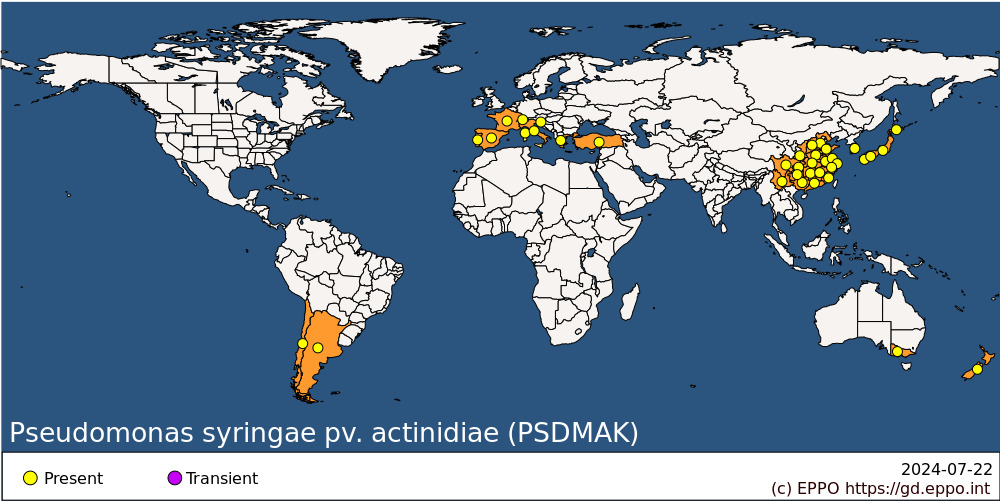 
BIOLOGYBacterial canker is the most important limiting factor in the cultivation and production of kiwifruit (Kim et al., 2017). P. syringae pv. actinidiae overwinters in cankers that are formed on trunks, along the leaders (cordons) and on canes. In winter, symptomless plants may also harbour the pathogen latently inside the vascular tissue (Minardi et al., 2019). In late winter or early spring (February to March in the Mediterranean area), bacteria start to multiply in diseased tissues and pale, milky droplets of bacterial ooze start to exude from cankers or other lesions, such as pruning cuts. Bacterial exudates are the primary inoculum in infected orchards and these start the first seasonal infection cycle. Sap from infected, but symptomless plants exuding from pruning cuts in springtime also represent a pathway for pathogen spread inside the orchards (Biondi et al., 2013). High humidity, rain and showers favour the dispersal of bacterial cells that may contaminate the developing buds, shoots, leaves, and flowers. Frost events correlate positively with the occurrence of bacterial canker: indeed, frost injuries provide the pathogen with additional penetration sites and enable colonization, multiplication and dispersal of inocula (Serizawa et al., 1989; Ferrante et al., 2012; Ferrante and Scortichini, 2014). Penetration into the host plants happens via natural openings (stomata and lenticels) or lesions (mainly hail wounds and pruning cuts). Flowers are very prone to infections and pollen is easily contaminated by the pathogen, thus serving as an additional pathway for pathogen dispersal (Stefani and Giovanardi, 2011; Vanneste et al., 2011). P. syringae pv. actinidiae has an optimum temperature range between 15-22°C: therefore, the disease rapidly progresses until early summer (Serizawa and Ichigawa, 1993). Then, the pathogen aestivates in the vascular tissue of its hosts. In non-conducive conditions, vascular colonization of Actinidia plants may also proceed for some years, without the development of symptoms (Minardi et al., 2019). As is the case for several other P. syringae pvs, P. syringae pv. actinidiae easily survives as an epiphyte in infected orchards during spring and summer, both on its host plants and on several weeds, among them the stinging nettle (Urtica dioica), amaranths (Amaranthus spp.) or the common mallow (Malva sylvestris) (Stefani and Giovanardi, 2011; Tontou et al., 2013). On kiwifruits, P. syringae pv. actinidiae may also survive epiphytically until summer: populations then decrease, being already undetectable a few weeks before harvesting (Stefani and Giovanardi, 2011; Minardi et al., 2011). Thus, kiwifruits do not represent a pathway for pathogen dissemination.DETECTION AND IDENTIFICATIONSymptomsP. syringae pv. actinidiae may cause symptoms on any aerial part of its host plants: trunk, leaders, canes, leaves, flowers, fruits. Cankers are formed on lignified plant parts following the penetration of the pathogen through lenticels or lesions, such as pruning cuts or hail wounds. In late winter, cankers are moist and exude bacterial ooze together with plant sap; plant exudates are initially creamy whitish, later turning yellowish or yellow-orange, then reddish to brown (Serizawa et al., 1989; Balestra et al., 2009). Saprophytes (bacteria and yeasts) may develop on exudates, thus producing colour variations even in the same orchard. Active cankers may also appear along canes: diseased canes also exude bacterial ooze when cut. After debarking, the affected wood appears reddish-brown, with diseased areas developing through the healthy tissue. Infected canes develop shoots that, later, wilt and desiccate. Extensive dieback of twigs and vines are common, with abundant leaf fall, whereas the developing fruits remains tenaciously attached to the vines, eventually rotting and/or drying. On leaves, tiny angular and water-soaked lesions may develop early in the season, later necrotizing and developing confluent necrosis: chlorotic haloes may surround the developing lesions. Flowers and flower buds may darken, dry and fall off (Serizawa et al., 1989; Balestra et al., 2009). On flower buds, flowers and leaves similar lesions are also produced by other phytopathogenic pseudomonads, such as P. syringae pv. syringae, P. syringae pv. actinidifoliorum and P. viridiflava. In other cases, wilting and death of growing shoots, together with the development of necrotic cores at the base of the sprouting buds, are not caused by P. syringae pv. actinidiae, but may be due to frost injuries caused by the presence of ice nucleating bacteria or due to some physiological disorder. Affected fruitlets are misshapen, smaller in size than healthy fruits and may develop a necrotic apex; they usually fall during late spring or early summer or are manually detached and thrown away during fruit thinning. Fruits may collapse as a consequence of wilting of branches; wilted fruits are not marketable.MorphologyP. syringae pv. actinidiae is a Gram negative, aerobic, motile, rod-shaped bacterium with polar flagella and it is approximately 2-2.5 x 0.5-0.8 µm in size. It forms small, smooth pearly-whitish, circular colonies that are elevated or convex on nutrient-sucrose-agar medium (NSA) and flat on King’s B medium (KB). P. syringae pv. actinidiae colonies usually do not produce a fluorescent pigment on KB, although Everett et al. (2011) reported that some isolates fluoresce on that medium. Fluorescence production appears quite a useful tool to discriminate P. syringae pv. actinidiae from P. syringae pv. syringae, a fluorescent phytopathogenic bacterium that may be also found on diseased and healthy Actinidia spp. as well. P. viridiflava is easily discriminated from P. syringae pv. actinidiae, since its colonies produce a distinctive blue-green pigment when grown on NSA medium.Detection and inspection methodsP. syringae pv. actinidiae can be detected on both symptomatic and asymptomatic plant material. The EPPO Standard 7/120 (2) describes the diagnostic protocol to detect, isolate, identify and characterize the pathogen in plant various material, including pollen. Inspections are necessary to monitor the presence of P. syringae pv. actinidiae in nursery stocks, in pollen lots, in kiwifruit orchards. EFSA described the key elements to design a pest survey on the pathogen, defining the target population, the epidemiological unit and the inspection unit for EU countries (EFSA, 2020). Inspections are planned to enable detection of typical disease symptoms and/or to collect plant material for analysis. The most suitable periods to perform inspections in orchards are: i) late winter/early spring, in order to easily identify and collect tissues from oozing cankers; ii) early summer, in order to observe the disease developing on leaves and shoots and, consequently, collect plant material for analysis. Inspection planned in late winter/early spring may be useful to observe and collect plant sap bleeding from pruning cuts. In orchards, where the pathogen has not been observed, sampling and analysis of plant sap might help enable early detection of the pathogen, therefore allowing immediate action prior to the first disease cycle. Inspections should also be conducted in orchards of male plants for pollen production: in such a case, a late-winter inspection is needed to confirm the absence of any symptom that might indicate the possible presence of the pathogen, e.g. cankers. Finally, inspections and sample collection should also be conducted to check the phytosanitary status of nursery stock and issue phytosanitary certificates and/or plant-passports for propagation material. In such a case, an aggregate sample for analysis is composed of 100 vitroplants, representing a lot up to 10 000 plants, taken prior their acclimatization period, or 30 plantlets from acclimatization premises. PATHWAYS FOR MOVEMENTTwo main pathways are recognized for short to long distance movement of P. syringae pv. actinidiae: nursery stock (i.e. plants for planting excluding seed), such as rooted micropropagated cuttings, and pollen (Stefani and Giovanardi, 2011; Tontou et al., 2013; Kim et al., 2017; Balestra et al., 2018). Micropropagation is, in general, an effective technique to ensure that plant material produced is free of this pest; nevertheless, rooted cuttings may become infected at a later stage during the production cycle, e.g. during their acclimatization under tunnels or in the open. Actinidia spp. are dioecious species and, therefore, the male and female reproductive structures are on separate plants. Mechanical pollination is a common practice during the management of kiwifruit orchards to improve fruit weight and quality, and approx. 400-500 grams of pollen are applied per ha through dusting or spraying under the canopy (Galliano et al., 2008). Additionally, flower colonization by P. syringae pv. actinidiae from infected pollen has been proven to be very effective (Donati et al., 2018). Since Actinidia pollen is a marketed commodity worldwide, this pathway should not be neglected (MAF, 2011; EPPO 2012) and might have the same pathogen dissemination potential as the micropropagated cuttings (Stefani and Giovanardi, 2011; Kim et al., 2017). Seeds and fruits are not a pathway.Short distance movement of P. syringae pv. actinidiae is ensured by infected pollen, wind driven rain splash, showers, irrigation, pruning tools, and several human activities inside the kiwifruit orchard (e.g. curving down canes and tying them onto trellis, fruit thinning and picking, pruning). Pollinators appear to have a negligible role in pathogen dissemination.PEST SIGNIFICANCEEconomic impactIn 2019, China was the leading producer of kiwifruit in terms of production volume (2 035 160 tonnes), followed by Italy (562 190 tonnes) and New Zealand (414260 tonnes) (Shahbandeh, 2020). Actinidia chinensis and A. deliciosa, when infected with P. syringae pv. actinidiae biovar 3 in particular, develop abundant lesions and cankers and eventually die. In particular, some yellow-fleshed cultivars, such as Hort16A and JinTao that are recognized to be highly susceptible, may die within 1-2 seasons. Therefore, this disease is considered the greatest challenge in kiwifruit production (Vanneste, 2017; CABI, 2019). Potential crop losses in New Zealand were estimated to be 310 to 410 million EUR, from 2013 to 2018 (Khandan et al., 2013). In Italy, in 2010, crop losses exceeded 60 million EUR and, during the following years, yield reduction dropped by approximately 43%. The prompt introduction of specific phytosanitary measures, together with an increased knowledge of disease epidemiology, the replacement of the most susceptible cultivars of A. chinensis by new tolerant genotypes, and a tailored disease management reduced the economic impact of the disease which is, nowadays, of much less concern than a few years ago. ControlThe official definition of areas with different phytosanitary status, together with the implementation of inspections and certification schemes, allowed the risk associated with both recognized pathways (i.e. nursery stock and pollen) to be reduced. The enormous influence that P. syringae pv. actinidiae pandemic had on the kiwifruit industry in the main production areas worldwide activated several research programmes devoted to developing and implementing control strategies based on different approaches. These are: i) orchard management through the optimization of cultural practices; ii) chemical and biological control options; iii) breeding programmes for the selection of tolerant/resistant cultivars. Cultural controlThe bacterial canker of kiwifruit is a polycyclic disease: therefore, reduction of primary and secondary inocula are key to successful management. Additionally, Pseudomonas syringae pvs. infections are strongly influenced by external environmental conditions, such as air humidity, temperature and microbiota that live on healthy plants (Xin et al., 2018). Good hygiene practices play a pivotal role in reducing bacteria populations, e.g. through removal and destruction of any symptomatic plant material, pruning excess vegetation, regular disinfection of any pruning tools, weed management and reduction of relative humidity inside orchards (especially those under hail nets) through pruning of green vines (Vanneste et al., 2011). Large pruning cuts (over 2-3 cm) should be treated with a disinfection paste (e.g. containing copper salts). Drip irrigation should be preferred in place of sprinkler irrigation, or any other irrigation system that causes a prolonged wetting of the canopy. Efficient soil drainage should be ensured. Finally, excessive nitrogen fertilization should be avoided, since it increases the susceptibility of kiwiplants to this pathogen (Monchiero et al., 2015). Since mechanical pollination is a common practice to produce high quality fruits, dust pollination is preferable to wet pollination, since the use of water to suspend and spray pollen in kiwifruit orchards creates micro-climatic conditions under the canopy that favour pathogen survival and its penetration into the host plants through stomata and lenticels. Although kiwifruit cultivars with known resistance to P. syringae pv. actinidiae are not yet available, a few tolerant varieties are currently present on the market; furthermore, a number of breeding programmes are currently devoted to developing new cultivars with additional tolerance/resistance traits (Tahir et al., 2019). Possible sources of tolerance/resistance that might be exploited in breeding programmes are currently being sought in A. arguta germplasm (Nunes da Silva et al., 2020).Chemical controlChemical control of P. syringae pv. actinidiae is difficult, especially in rainy and humid areas, and should be done together with cultural control, as described above. Chemical options for effective control are based on copper formulations and, where allowed, antibiotics, such as streptomycin or kasugamycin (Vanneste et al., 2011). Copper compounds are recommended after fruit harvest and winter pruning, to disinfect wounds on plants, and at bud break, to limit the quantity and the dissemination of primary inoculum. Post-flowering sprays are suggested before major rain events (Vanneste et al., 2011; Monchiero et al., 2015). To reduce the input of copper in orchards, treatments with acybenzolar-S-methyl may also be used in combination with reduced copper quantities (Monchiero et al., 2015). Biological controlThe need to reduce copper inputs into agricultural environments and the development of isolates resistant to copper (Colombi et al., 2017) or to streptomycin (Han et al., 2004), led to the implementation of biological control with microbial biocontrol agents. These comprise: yeasts (de Jong et al., 2019), bacteria (Tontou et al., 2016), bacteriophages (Frampton et al., 2014) or natural substances (Balestra, 2007). The yeast Aureobasidium pullulans significantly reduced the disease, especially in combination with acybenzolar-S-methyl (de Jong et al., 2019). Several bacterial epiphytes and endophytes proved to be active in vitro and in vivo against P. syringae pv. actinidiae (Tountu et al., 2016): among the several bacterial species studied, Lactobacillus plantarum and Bacillus amyloliquefaciens had the best performance (Biondi et al., 2012; Daranas et al., 2018; Purahong et al., 2018). Products based on microbial antagonists are commercially available and are currently authorized as biocontrol agents during flowering. Phytosanitary riskP. syringae pv. actinidiae is considered the major pest threat for Actinidia spp., especially for A. chinensis (the yellow-fleshed kiwifruit). After its introduction into the EPPO region, it rapidly spread and is now established in all kiwi-producing areas and its impact was high in the first decade the pest was present. Countries where kiwifruit is grown, and this pathogen is not present should avoid its introduction. International movement of the pathogen is associated with trade of plants for planting and pollen. There is no risk of introduction with kiwifruits or seeds. P. syringae pv. actinidiae was the object of EU emergency measures until March 31st, 2020 (EU, 2017). Later, following an official exchange of views at the Standing Committee on Animals, Plants, Food and Feed on the need of prolongation of the Commission Implementing Decision mentioned above, and pending a decision whether P. syringae pv. actinidiae qualifies as RNQP (EU, 2016), a new Commission Implementing Regulation was approved, thus extending the emergency measures in force until December 31st, 2021 (EU, 2020).PHYTOSANITARY MEASURESEPPO (2012) recommends the following phytosanitary measures: plants for planting (except seeds) and pollen should originate from a pest-free place of production or a pest-free area. Tissue culture should be produced from mother plants produced in a pest-free place of production or a pest-free area. Additionally, EPPO strongly recommends that surveys are conducted in all kiwifruit growing countries.Heat treatment has been suggested as a method to reduce the bacterial load of pollen lots (Everett et al., 2016).Emergency measures have been implemented in the EU since 2012 (EU, 2020) to prevent the introduction and spread of the pathogen within the Union. Such measures include following specific points: i) specified plant material originating in third countries shall be accompanied by a phytosanitary certificate; ii) rigorous inspections shall be implemented at the border control posts and, where appropriate, such material shall be tested; iii) specified plants shall be moved inside the EU territory only when accompanied by a plant passport. REFERENCESBalestra GM, Buriani G, Cellini A, Donati I, Mazzaglia A, Spinelli F (2018) First report of Pseudomonas syringae pv. actinidiae on kiwifruit pollen from Argentina. Plant Disease 102(1), 237.Balestra GM, Mazzaglia A, Quattrucci A, Renzi M, Rossetti A (2009) Occurrence of Pseudomonas syringae pv. actinidiae in Jin Tao kiwi plants in Italy. Phytopathologia Mediterranea 48(2), 299-301.Biondi E, Galeone A, Kuzmanovic N, Ardizzi S, Lucchese C, Bertaccini A (2013) Pseudomonas syringae pv. actinidiae detection in kiwifruit plant tissue and bleeding sap. Annals of Applied Biology 162(1), 60–70. https://doi.org/10.1111/aab.12001Biondi E, Kuzmanovic N, Galeone A, Ladurner E, Benuzzi M, Minardi P, Bertaccini A (2012) Potential of Bacillus amyloliquefaciens strain D747 as control agent against Pseudomonas syringae pv. actinidiae. Journal of Plant Pathology 94(4), p. S4.58.Butler MI, Stockwell PA, Black MA, Day RC, Lamont IL, Poulter RT (2013) Pseudomonas syringae pv. actinidiae from recent outbreaks of kiwifruit bacterial canker belong to different clones that originated in China. PloS One, 8(2), e57464. https://doi.org/0.1371/journal.pone.0057464Chapman JR, Taylor RK, Weir BS, Romberg MK, Vanneste JL, Luck J, Alexander BJ (2012) Phylogenetic relationships among global populations of Pseudomonas syringae pv. actinidiae. Phytopathology, 102(11), 1034-1044. https://doi.org/10.1094/PHYTO-03-12-0064-RColombi E, Straub C, Künzel S, Templeton MD, McCann HC, Rainey PB (2017) Evolution of copper resistance in the kiwifruit pathogen Pseudomonas syringae pv. actinidiae through acquisition of integrative conjugative elements and plasmids. Environmental Microbiology 19(2), 819–832. https://doi.org/10.1111/1462-2920.13662Cunty A, Poliakoff F, Rivoal C, Cesbron S, Fischer-Le Saux M, Lemaire C, Jacques MA, Manceau C, Vanneste JL (2015) Characterization of Pseudomonas syringae pv. actinidiae (Psa) isolated from France and assignment of Psa biovar 4 to a de novo pathovar: Pseudomonas syringae pv. actinidifoliorum pv. nov.. Plant Patholology 64(3), 582-596. https://doi.org/10.1111/ppa.12297Daranas N, Roselló G, Cabrefiga J, Donati I, Francés J, Badosa E, Spinelli F, Montesinos E, Bonaterra A (2019) Biological control of bacterial plant diseases with Lactobacillus plantarum strains selected for their broad-spectrum activity. The Annals of Applied Biology 174(1), 92–105. https://doi.org/10.1111/aab.12476de Jong H, Reglinski T, Elmer PAG, Wurms K, Vanneste JL, Guo LF, Alavi M (2019) Integrated use of Aureobasidium pullulans strain CG163 and acibenzolar-S-methyl for management of bacterial canker in kiwifruit. Plants 8(8), 287. https://doi.org/10.3390/plants8080287Donati I, Cellini A, Buriani G, Mauri S, Kay C, Tacconi G, Spinelli F (2018) Pathways of flower infection and pollen-mediated dispersion of Pseudomonas syringae pv. actinidiae, the causal agent of kiwifruit bacterial canker. Horticultural Research 5, 56. https://doi.org/10.1038/s41438-018-0058-6Donati I, Cellini A, Sangiorgio D, Vanneste JL, Scortichini M, Balestra GM, Spinelli F (2020) Pseudomonas syringae pv. actinidiae: ecology, infection dynamics and disease epidemiology. Microbial Ecology 80, 81-102. https://doi.org/10.1007/s00248-019-01459-8EFSA (European Food Safety Authority), Vogelaar M, Schenk M, Delbianco A, Graziosi I, Vos S (2020) Pest survey card on Pseudomonas syringae pv. actinidiae. EFSA supporting publication EN-1986, 28 pp. https://doi.org/10.2903/sp.efsa.2020.EN-1986EPPO (2012) Pest risk analysis for Pseudomonas syringae pv. actinidiae. EPPO, Paris. Available from https://gd.eppo.int/taxon/PSDMAK/documentsEU (2016) Regulation (EU) 2016/2031 of the European Parliament of the Council of 26 October 2016 on protective measures against pests of plants, amending Regulations (EU) No 228/2013, (EU) No 652/2014 and (EU) No 1143/2014 of the European Parliament and of the Council and repealing Council Directives 69/464/EEC, 74/647/EEC, 93/85/EEC, 98/57/EC, 2000/29/EC, 2006/91/EC and 2007/33/EC, Official Journal L 317, 23.11.2016, 4–104.EU (2017) Commission Implementing Decision (EU) 2017/198 of 2 February 2017 as regards measures to prevent the introduction into and the spread within the Union of Pseudomonas syringae pv. actinidiae Takikawa, Serizawa, Ichikawa, Tsuyumu & Goto. https://eur-lex.europa.eu/eli/dec_impl/2017/198/ojEU (2020) Commission Implementing Regulation (EU) 2020/885 of 26 June 2020 as regards measures to prevent the introduction into and the spread within the Union of Pseudomonas syringae pv. actinidiae Takikawa, Serizawa, Ichikawa, Tsuyumu & Goto. http://data.europa.eu/eli/reg_impl/2020/885/ojEverett KR, Taylor RK, Romberg MK, Rees-George J, Fullerton RA, Vanneste JL, Manning MA (2011) First report of Pseudomonas syringae pv. actinidiae causing kiwifruit bacterial canker in New Zealand. Australasian Plant Disease Notes 6, 67–71. https://doi.org/10.1007/s13314-011-0023-9Everett KR, Vergara MJ, Pushparajah IPS (2016) Heat treatments for killing Pseudomonas syringae pv. actinidiae on contaminated kiwifruit pollen. Acta Horticulturae 1144, 385-390.Fang YZ, Zhu XX, Wang YD (1990) [Preliminary study on the kiwifruit disease in Hunan province]. Sichuan Fruit Science and Technology 18, 28–29 (in Chinese).Ferrante P, Scortichini M (2009) Identification of Pseudomonas syringae pv. actinidiae as causal agent of bacterial canker of yellow kiwifruit (Actinidia chinensis Planchon) in Central Italy. Journal of Phytopathology 157(11/12), 768-770.Ferrante P, Scortichini M (2014) Frost promotes the pathogenicity of Pseudomonas syringae pv. actinidiae in Actinidia chinensis and A. deliciosa plants. Plant Pathology 63, 12–19. Ferrante P, Fiorillo E, Marcelletti S, Marocchi F, Mastroleo M, Simeoni S, Scortichini M (2012) The importance of the main colonization and penetration sites of Pseudomonas syringae pv. actinidiae and prevailing weather conditions in the development of epidemics in yellow kiwifruit, recently observed in central Italy. Journal of Plant Pathology 94(2), 455–461.Frampton RA, Taylor C, Holguín Moreno AV, Visnovsky SB, Petty NK, Pitman AR, Fineran PC (2014) Identification of bacteriophages for biocontrol of the kiwifruit canker phytopathogen Pseudomonas syringae pv. actinidiae. Applied and Environmental Microbiology 80(7), 2216–2228. https://doi.org/10.1128/AEM.00062-14Han HS, Koh YJ, Hur JS, Jung JS (2004) Occurrence of the strA-strB streptomycin resistance genes in Pseudomonas species isolated from kiwifruit plants. Journal of Microbiology 42, 365-368.Khandan N, Worner P, Jones E, Villjanen H, Gallipoli L, Mazzaglia A, Balestra GM (2013) Predicting the potential global distribution of Pseudomonas syringae pv. actinidiae (Psa). New Zealand Plant Protection 66, 184–193.Kim GH, Jung JS, Koh YJ (2017) Occurrence and epidemics of bacterial canker of kiwifruit in Korea. The Plant Pathology Journal 33(4), 351–361. https://doi.org/10.5423/PPJ.RW.01.2017.0021Koh YJ, Chung HJ, Cha BJ, Lee DH (1994) Outbreak and spread of bacterial canker in kiwifruit. Korean Journal of Plant Pathology 10, 68–72 (in Korean).Liu P, Xue S, Rong H, Hu J, Wang X, Jia B, Gallipoli L, Balestra GM, Liwu Z (2016) Pseudomonas syringae pv. actinidiae isolated from non-kiwifruit plant species in China. European Journal of Plant Pathology 145, 743–754.McCann HC, Li L, Liu Y, Li D, Pan H, Zhong C, Rikkerink EHA, Templeton MD, Straub C, Colombi E, Rainey PB, Huang H (2017) Origin and Evolution of the Kiwifruit Canker Pandemic, Genome Biology and Evolution 9(4), 932–944. https://doi.org/10.1093/gbe/evx055Minardi P, Ardizzi S, Lucchese C (2019) Endophytic survival of Pseudomonas syringae pv. actinidiae in Actinidia chinensis ‘Hort16A’ plants. Acta Horticulturae 1243, 97–102. Minardi P, Lucchese C, Ardizzi S, Mazzucchi U (2011) Evidence against the presence of Pseudomonas syringae pv. actinidiae in fruits of Actinidia orchards affected by bacterial canker in Emilia-Romagna region. Journal of Plant Pathology 93(4 Suppl.), S1-44 - S1-44 [Abstract].Monchiero M, Gullino ML, Pugliese M, Spadaro D, Garibaldi A (2015) Efficacy of different chemical and biological products in the control of Pseudomonas syringae pv. actinidiae on kiwifruit. Australasian Plant Pathology 44, 13–23. https://doi.org/10.1007/s13313-014-0328-1Nunes da Silva M, Vasconcelos MW, Gaspar M, Balestra GM, Mazzaglia A, Carvalho SMP (2020) Early pathogen recognition and antioxidant system activation contributes to Actinidia arguta tolerance against Pseudomonas syringae pathovars actinidiae and actinidifoliorum. Frontiers in Plant Science 11, 1022. https://doi.org/10.3389/fpls.2020.01022Perez S, Biondi E, Giuliani D, Comuzzo G, Testolin R, Bertaccini A (2019) Preliminary results on susceptibility to bacterial canker of Actinidia spp. accessions. Acta Horticulturae 1243, 115-120.Purahong W, Orrù L, Donati I, Perpetuini G, Cellini A, Lamontanara A, Michelotti V, Tacconi G, Spinelli F (2018) Plant microbiome and its link to plant health: host species, organs and Pseudomonas syringae pv. actinidiae infection shaping bacterial phyllosphere communities of kiwifruit plants. Frontiers in Plant Science 9, 1563. https://doi.org/10.3389/fpls.2018.01563Sánchez MC, Clemente GE, Yommi AK, Alippi AM, Ridao AC (2018) Absence of Pseudomonas syringae pv. actinidiae from kiwifruit leaves and flowers from Buenos Aires Province, Argentina. Acta Horticulturae 1218, 351–358.Sawada H, Fujikawa T (2019) Genetic diversity of Pseudomonas syringae pv. actinidiae, pathogen of kiwifruit bacterial canker. Plant Pathology 68, 1235-1248.Sawada H, Kondo K, Nakaune R (2016) [Novel biovar (biovar 6) of Pseudomonas syringae pv. actinidiae causing bacterial canker of kiwifruit (Actinidia deliciosa) in Japan]. Japanese Journal of Phytopathology 82, 101–115 (in Japanese).Sawada H, Miyoshi T, Ide Y (2014) [Novel MLSA group (Psa5) of Pseudomonas syringae pv. actinidiae causing bacterial canker of kiwifruit (Actinidia chinensis) in Japan]. Japanese Journal of Phytopathology 80, 171–84 (in Japanese).Sawada H, Miyoshi T, Shimizu S, Nakaune R, Fujikawa T (2014) Diversity of pathogens causing kiwifruit bacterial canker. Plant Protection 68, 660–667.Scortichini M (1994) Occurrence of Pseudomonas syringae pv. actinidiae on kiwifruit in Italy. Plant Pathology 43, 1035-1038.Scortichini M, Marcelletti S, Ferrante P, Petriccione M, Firrao G (2012) Pseudomonas syringae pv. actinidiae: a re-emerging, multi-faceted, pandemic pathogen. Molecular Plant Pathology 13(7), 631–640. https://doi.org/10.1111/j.1364-3703.2012.00788.xSerizawa S, Ichikawa T (1993) [Epidemiology of bacterial canker of kiwifruit: 2. The most suitable times and environments for infection on new canes]. Annals of the Phytopathogical Society of Japan 59, 460-468 (in Japanese).Serizawa S, Ichikawa T, Takikawa Y, Tsuyumu S, Goto M (1989) [Occurrence of bacterial canker of kiwifruit in Japan: description of symptoms, isolation of the pathogen and screening of bactericides]. Annals of the Phytopathological Society of Japan 55, 427–436 (in Japanese).Shahbandeh M (2020) Production volume of kiwis worldwide in 2018, by leading country. In: Statista.com. Accessed on October 7th, 2020.Stefani E, Giovanardi D (2011) Dissemination of Pseudomonas syringae pv. actinidiae through pollen and its epiphytic life on leaves and fruits. Phytopathologia Mediterranea 50, 489-496.Ushiyama K, Kita N, Suyama K, Aono N, Ogawa J, Fujii H (1992a) [Bacterial canker disease of wild Actinidia plants as the infection source of outbreak of bacterial canker of kiwifruit caused by Pseudomonas syringae pv. actinidiae]. Annals of the Phytopathological Society of Japan 58, 426–430 (in Japanese).Ushiyama K, Suyama K, Kita N, Aono N, Fujii H (1992b) [Isolation of kiwifruit canker pathogen, Pseudomonas syringae pv. actinidiae from leaf spot of Tara vine (Actinidia arguta Planchon)]. Annals of the Phytopathological Society of Japan 58, 476–479 (in Japanese).Tahir J, Hoyte S, Bassett H, Brendolise C, Chatterjee A, Templeton K, Deng C, Crowhurst R, Montefiori M, Morgan E, Wotton A, Funnell K, Wiedow C, Knaebel M, Hedderley D, Vanneste J, McCallum J, Hoeata K, Nath A, Chagné D, Gea L, Gardiner SE (2019) Multiple quantitative trait loci contribute to resistance to bacterial canker incited by Pseudomonas syringae pv. actinidiae in kiwifruit (Actinidia chinensis). Horticultural Research 6, 101. https://doi.org/10.1038/s41438-019-0184-9Takikawa Y, Serizawa S, Ichikawa T, Tsuyumu S, Goto M (1989) Pseudomonas syringae pv. actinidiae pv. nov.: the causal bacterium of canker of kiwifruit in Japan. Annals of the Phytopathological Society of Japan 55(4), 437-444.Tontou R, Giovanardi D, Facchini C, Stefani E (2013) The epiphytic life of Pseudomonas syringae pv. actinidiae on kiwifruit and other cultivated and spontaneous plants. Journal of Plant Pathology 95(4) Supplement, 66.Tontou R, Gaggia F, Baffoni L, Devescovi G, Venturi V, Giovanardi D, Stefani E (2016) Molecular characterisation of an endophyte showing a strong antagonistic activity against Pseudomonas syringae pv. actinidiae. Plant and Soil 405, 97–106. https://doi.org/10.1007/s11104-015-2624-0Vanneste JL (2017) The scientific, economic, and social impacts of the New Zealand outbreak of bacterial canker of kiwifruit (Pseudomonas syringae pv. actinidiae). Annual Review of Phytopathology 55, 377–99.Vanneste JL, Cornish DA, Yu J, Stokes CA (2014) First report of Pseudomonas syringae pv. actinidiae the causal agent of bacterial canker of kiwifruit on Actinidia arguta vines in New Zealand. Plant Disease 98(3), 418. https://doi.org/10.1094/PDIS-06-13-0667-PDNVanneste JL, Giovanardi D, Yu J, Cornish DA, Kay C, Spinelli F, Stefani E (2011a) Detection of Pseudomonas syringae pv. actinidiae in kiwifruit pollen samples. New Zealand Plant Protection 64, 246-251.Vanneste JL, Kay C, Onorato R et al (2011b) Recent advances in the characterisation and control of Pseudomonas syringae pv. actinidiae, the causal agent of bacterial canker on kiwifruit. In: Costa G, Ferguson AR, eds. Proceedings of the VII International Symposium on Kiwifruit. Faenza, Italy: ISHS Acta Horticulturae 913, 443–55.Vanneste JL, Poliakoff F, Audusseau C, Cornish DA, Paillard S, Rivoal C, Yu J (2011) First Report of Pseudomonas syringae pv. actinidiae, the causal agent of bacterial canker of kiwifruit in France. Plant Disease 95(10), 1311. https://doi.org/10.1094/PDIS-03-11-0195Wang Z, Tang X, Liu S (1992) [Identification of the pathogenic bacterium for bacterial canker on Actinidia in Sichuan]. Journal of Southwest Agricultural University, unpaginated (in Chinese).Xin XF, Kvitko B, He SY (2018) Pseudomonas syringae: what it takes to be a pathogen. Nature reviews. Microbiology 16(5), 316–328. https://doi.org/10.1038/nrmicro.2018.17ACKNOWLEDGEMENTSThis datasheet was prepared in 2021 by Emilio Stefani, Department of Life Sciences, Reggio Emilia, Italy. His valuable contribution is gratefully acknowledged.How to cite this datasheet?EPPO (2024) Pseudomonas syringae pv. actinidiae. EPPO datasheets on pests recommended for regulation. Available online. https://gd.eppo.intDatasheet historyThis datasheet was first published online in 2021. It is maintained in an electronic format in the EPPO Global Database. The sections on 'Identity', ‘Hosts’, and 'Geographical distribution' are automatically updated from the database. For other sections, the date of last revision is indicated on the right.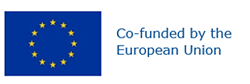 Preferred name: Pseudomonas syringae pv. actinidiae
Authority: Takikawa, Serizawa, Ichikawa, Tsuyumu & Goto
Taxonomic position: Bacteria: Proteobacteria: Gammaproteobacteria: Pseudomonadales: Pseudomonadaceae
Common names in English: bacterial canker of kiwi fruit
view more common names online...
EPPO Categorization: A2 list
EU Categorization: Emergency measures (formerly), RNQP (Annex IV)
view more categorizations online...
EPPO Code: PSDMAK
more photos...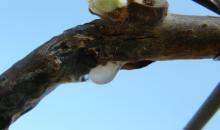 